Reporting in AmpliFundLog into AmpliFund and Select “Grants” in Grant Management Navigation Bar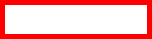 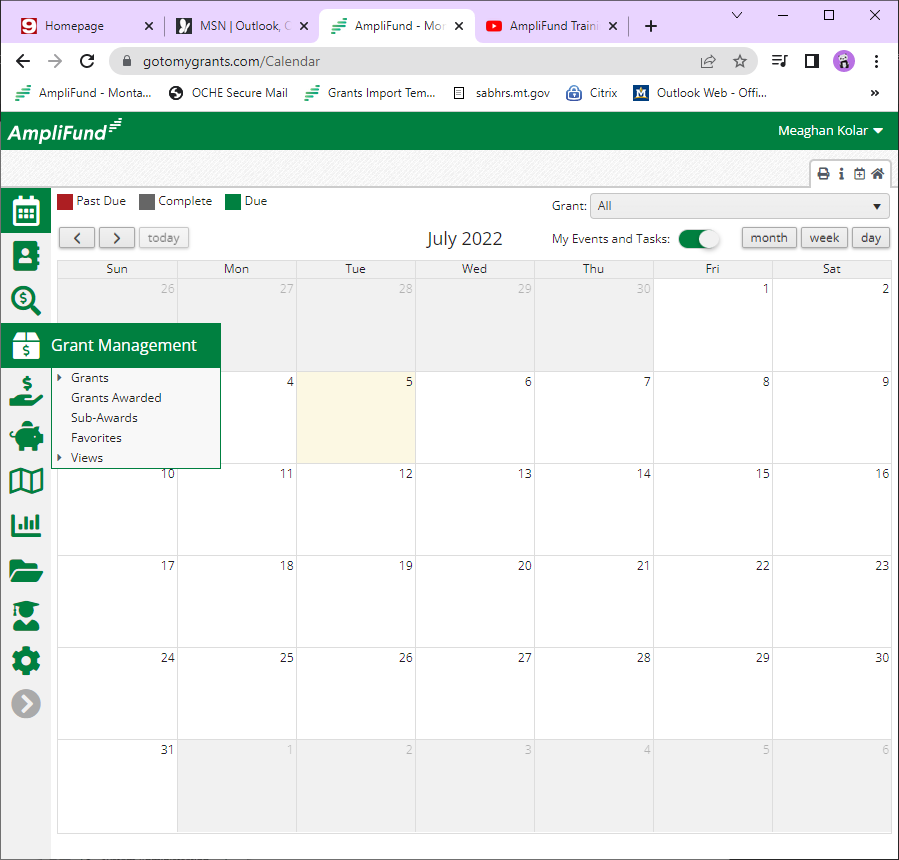 Under selected grant, select “Post-Award”, then “Performance”, then “Performance Plan”.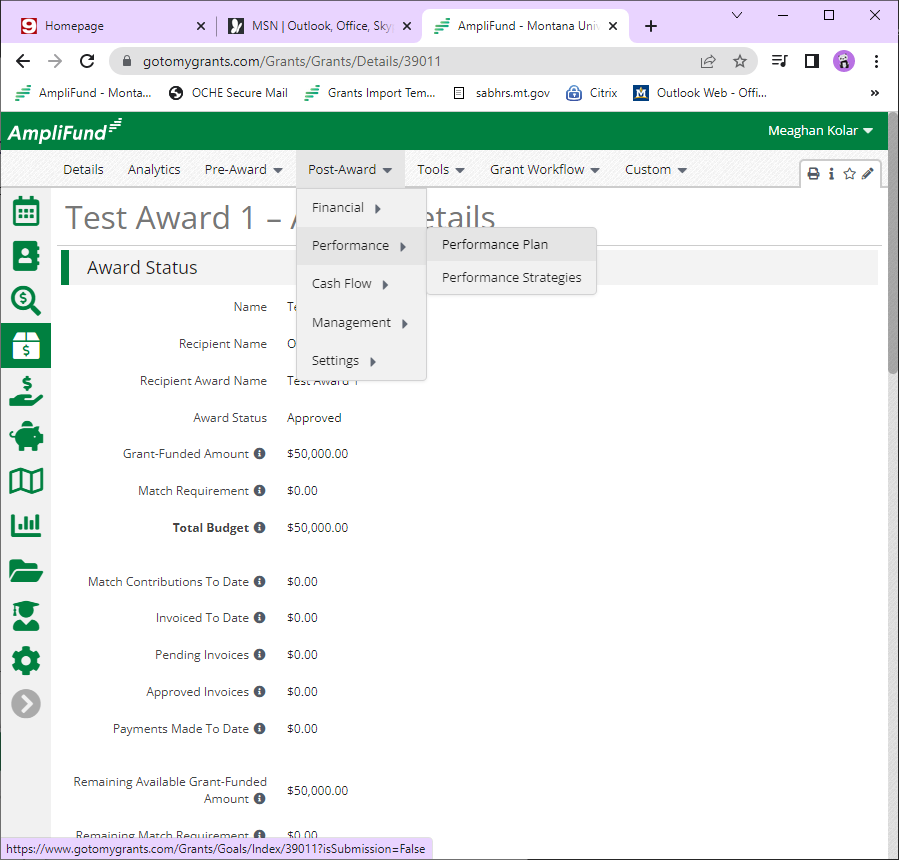 Under each Goal you will see a Trophy Icon .  Select this icon to enter your quarterly progress related to each goal.  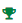 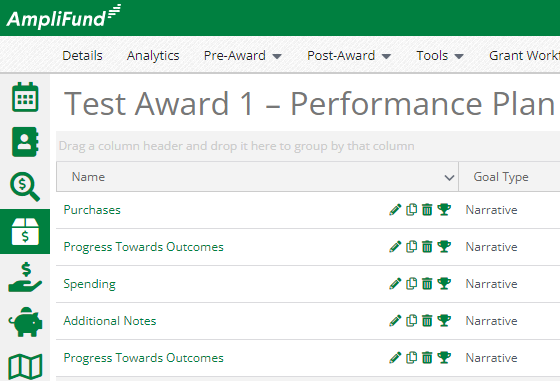 Create a new “Achievement” by selecting the add button. 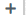 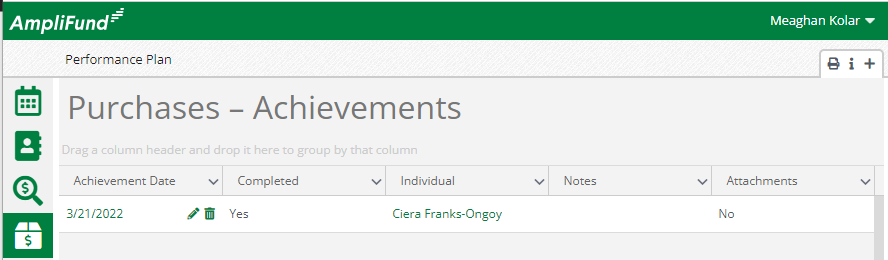 Enter the “Achievement Date” (this date will be between the dates of the quarter being reported on – e.g. Quarter 1 dates are July 1 – September 30).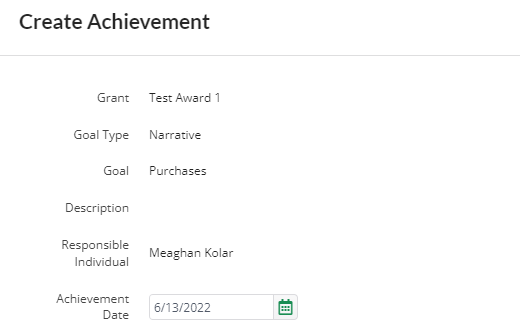 Enter Answer to Goal Question in the text box.  If goal is complete select the “Complete” box, upload files if necessary and select “Create”.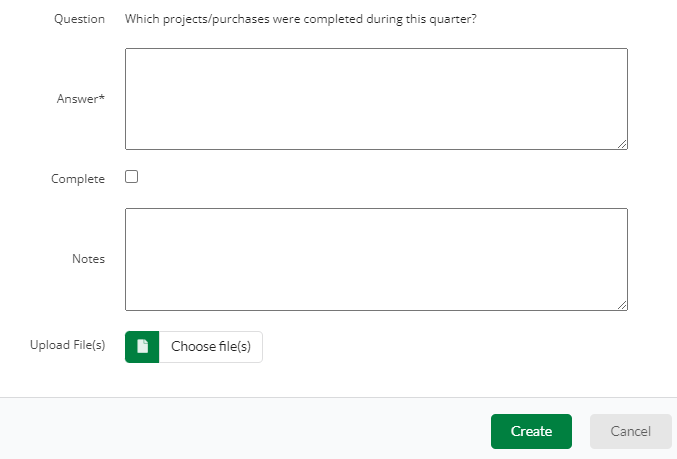 